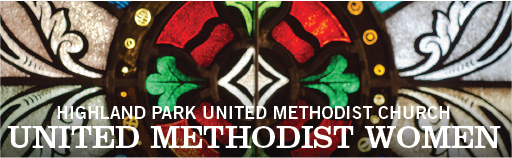  2017 EXECUTIVE BOARD ROSTER Administrative Officers               Mission CoordinatorsStanding Committees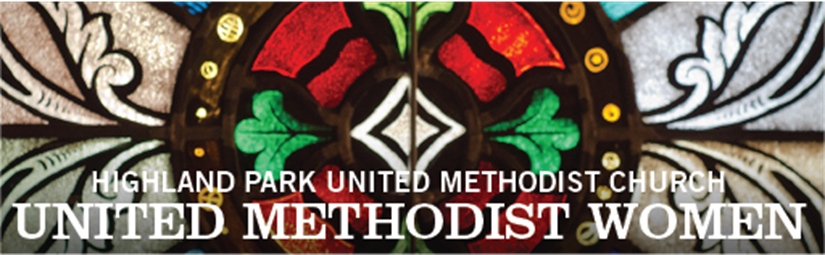                                                               EXECUTIVE BOARD ROSTERMission Liaisons       01.16.17Sandy WilsonPresidentwilson.sandyb@gmail.comDebra MerlinoPresident-Electdemerlino@gmail.comCathy MorganVP - Programscathymorgan70@gmail.comElaine WaltersAssistant VP - Programs walterse@sbcglobal.netMaria VerbanacAssistant VP - Programsmverbanac@gmail.comRosanne McAdamAssistant VP - ProgramsMcadam158@gmail.comMari EppersonVP - Arrangements mariepper@aol.comValinda WolfertNicole ZrakeRita ClintonAssistant VP – ArrangementsAssistant VP – ArrangementsRecording Secretaryvbwolfert@yahoo.comnmzrake@gmail.comritamclinton@gmail.com                    Karen ReederRecording Secretaryreederkarenm@gmail.comSue HughesCorresponding Secretarysuelh620@att.netMary Ella AufillTreasurermaufill@sbcglobal.netMichele VicenteTreasurer-Electm.m.vicente@swbell.netLaura PettyReservations Chairdtpettysbcglobal.net                      Dana HarkeyProgram Resourcesdanaharkey@gmail.comNancy LoehrProgram Resourcesnancyloehr@att.netDiana MillerPast PresidentAppointed Officersdmiller@tmlfpc.comJenny Hedges DeeAnn Spencer Cornerstone CaféStarting Point Cookiesjenny.hedges123@gmail.comdmspencer2@att.netJulie CollierMeeting Check-Injhcollier@yhaoo.comPat MatiseJulie SheerinMeeting Check-InMeeting Check-Inpat@matise.comjhsheerin@sbcglobal.netLane Reed JensenMargaret RicePhotographer Photographermlrjdoc@aol.commargaretrice@sbcglobal.netKaren HallmarkSpiritual Growthkarenhallmark@att.netGrace DelatourSpiritual Growthrdelatour@sbcglobal.netMarie McCoyCircle Resources/Missionsmarie.mccoy.3401@gmail.comBeverly SharpeSocial Actionsharpeguy@prodigy.netAnn HillMembershipthehills4@hotmail.comDiana MillerCommunications/Publicity/Web Sitedmiller@tmlfpc.comKim BrandtDirectorykbrandt1@sbcglobal.netKay FultonNewsletterkayful@gmail.comCheri WhittenNominations Chaircheriwhitten@hotmail.comMarie McCoyNominationsmarie.mccoy.3401@gmail.comDiana MillerSandy WilsonDebra MerlinoNominationsNominationsNominationsdmiller@tmlfpc.comwilson.sandyb@gmail.comdemerlino@gmail.comCookie BensonSue HughesAgape ClinicC. C. Young Auxiliarycookieab@sbcglobal.netsuelh620@att.netJulie NoelDallas Bethlehem Centerjbnoel@aol.comMarie McCoyDickinson Placemarie.mccoy.3401@gmail.comGrace DelatourMethodist Dallas Medical Center Auxiliaryrdelatour@sbcglobal.netMarie McCoyJo GuittardOpportunity SchoolSMU Wesley Foundationmarie.mccoy.3401@gmail.comguittardjo@swbell.netSue MeltonWilkinson Centersue-melton@att.netMari EppersonWesley-Rankin Community Centermariepper@aol.com